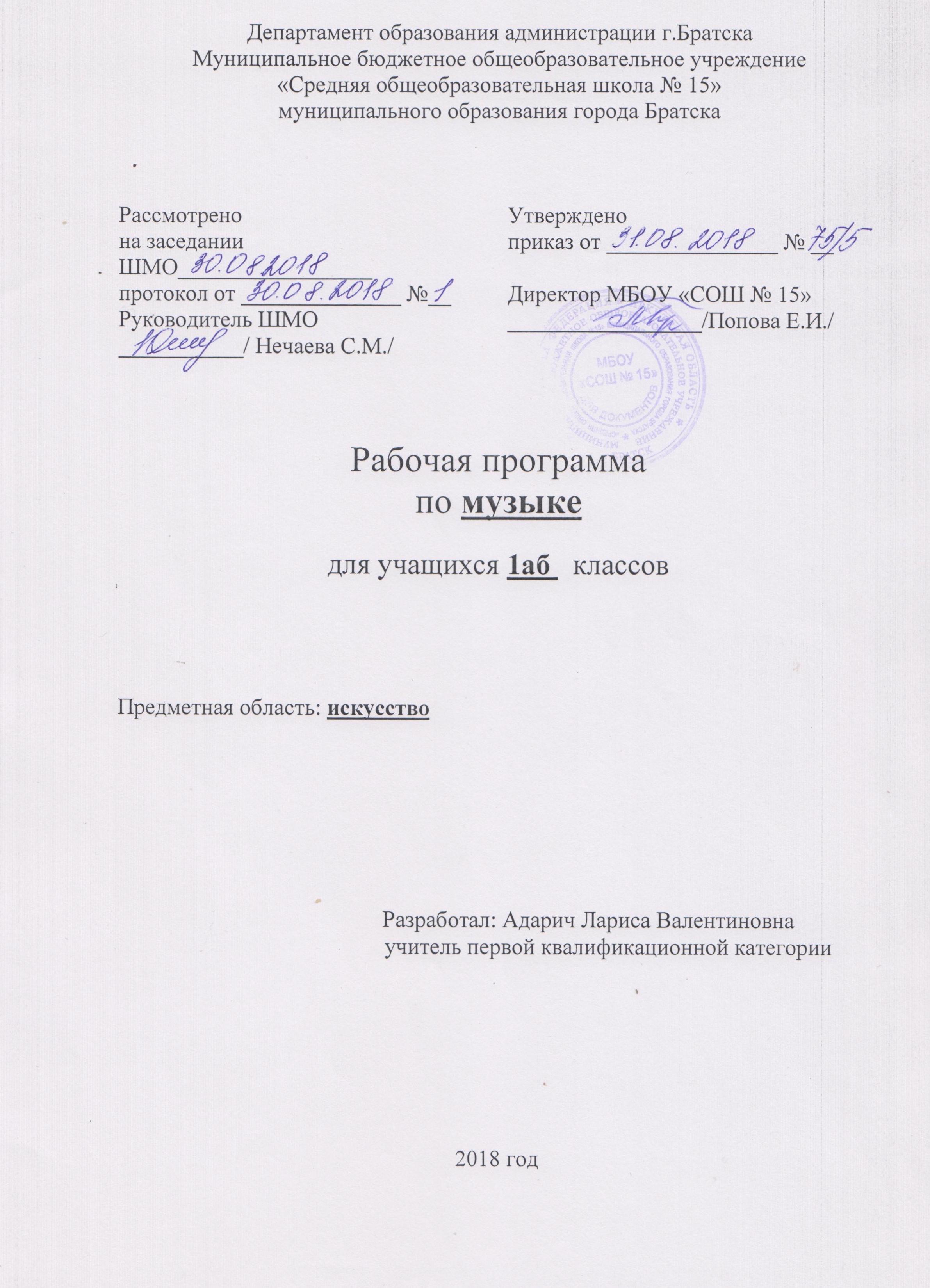 Планируемые предметные результаты:Ученик научится:определять характер и настроение музыки с учетом терминов и образных определений, представленных в учебнике для 1 класса;узнавать по изображениям некоторые музыкальные инструменты (рояль, пианино, скрипка, флейта, арфа), а также народные инструменты (гармонь, баян, балалайка);проявлять навыки вокально- хоровой деятельности (вовремя начинать и заканчивать пение, уметь петь по фразам, слушать паузы, правильновыполнять музыкальные ударения, четко и ясно произносить слова при исполнении, понимать дирижерский жест);воспринимать музыку различных жанров;эстетически откликаться на искусство, выражая своё отношение к нему в различных видах музыкально творческой деятельности;общаться и взаимодействовать в процессе ансамблевого, коллективного (хорового и инструментального) воплощения различных художественных образов;воплощать в звучании голоса или инструмента образы природы и окружающей жизни, настроения, чувства, характер и мысли человека;узнавать изученные музыкальные сочинения, называть их авторов;исполнять музыкальные произведения отдельных форм и жанров (пение, драматизация, музыкально-пластическое движение, инструментальноемузицирование, импровизация и др.).Ученик получит возможность научиться:владеть некоторыми основами нотной грамоты: названия нот, темпов (быстро- медленно) динамики (громко- тихо);определять виды музыки, сопоставлять музыкальные образы в звучании различных музыкальных инструментов, в том числе и современных электронных;продемонстрировать понимание интонационно-образной природы музыкального искусства, взаимосвязи выразительности и изобразительности вмузыке, многозначности музыкальной речи в ситуации сравнения произведений разных видов искусств.Содержание учебного предмета:Содержательная линия предмета раскрывается в двух разделах. «Музыка вокруг нас» (16 часов) и «Музыка и ты» (17 часов).  Основные виды учебной музыкальной деятельности.  Слушание музыки. Обогащение музыкально – слуховых представлений об интонационной природе музыки во всём многообразии её видов, жанров и форм.Пение. Освоение вокально- хоровых умений и навыков для передачи музыкально- исполнительского замысла, импровизации.Инструментальное музицирование.  Коллективное музицирование на элементарных и электронных музыкальных инструментах. Участие в исполнении музыкальных произведений. Опыт индивидуальной творческой деятельности (сочинение, импровизация). Музыкально- пластическое движение. Коллективные формы деятельности при создании музыкально- пластических композиций.Общие представления о пластических средствах выразительности. Театральные импровизации.  Драматизация музыкальных произведений. Театрализованные формы музыкально- творческой деятельности. Выражение       образного содержания произведений с помощью средств выразительности различных искусств.  Формы, способы оценки результатов обучения:Музыкальные викторины, устные опросы. Тестовые задания, самостоятельные работы, уроки – концерты.Календарно- тематическое планирование№ п/пТема урокаКол-во часовДатаПримечания                                                                                          Раздел № 1 «Музыка вокруг нас» (16 часов)                                                                                          Раздел № 1 «Музыка вокруг нас» (16 часов)                                                                                          Раздел № 1 «Музыка вокруг нас» (16 часов)                                                                                          Раздел № 1 «Музыка вокруг нас» (16 часов)                                                                                          Раздел № 1 «Музыка вокруг нас» (16 часов)1/1И музы вечная со мной11аб- 04.092/2Хоровод муз11аб- 11.093/3Повсюду музыка слышна11аб- 18.094/4Душа музыки – мелодия11аб- 25.095/5Музыка осени11аб- 02.106/6Музыка осени11аб- 09.107/7Сочини мелодию11аб- 16.108/8Музыкальная азбука11аб- 23.109/9Обобщающий урок. «Музыка вокруг нас»11аб- 06.1110/10Народные музыкальные инструменты11аб- 13.1111/11Музыкальные инструменты11аб- 20.1112/12Музыка на картинах художников11аб- 27.1113/13Разыграй песню11аб- 04.1214/14Народные праздники и традиции. Рождество Христово11аб- 11.1215/15Добрый праздник среди зимы11аб- 18.1216/16Обобщающий урок. «Музыкальные традиции русского народа»11аб- 25.12                                                                                              Раздел № 1 «Музыка и ты» (17 часов)                                                                                              Раздел № 1 «Музыка и ты» (17 часов)                                                                                              Раздел № 1 «Музыка и ты» (17 часов)                                                                                              Раздел № 1 «Музыка и ты» (17 часов)                                                                                              Раздел № 1 «Музыка и ты» (17 часов)1/17Край, в котором ты живёшь11аб- 15.012/18Поэт, художник, композитор11аб- 22.013/19Музыка утра11аб- 29.014/20Музыка вечера11аб- 05.025/21Музыкальные портреты11аб- 19.026/22Разыграй сказку11аб- 26.027/23Музы не молчали11аб- 05.038/24Музыкальные инструменты11аб- 12.039/25Мамин праздник11аб- 19.0310/26Музыка в цирке11аб- 02.0411/27Дом, который звучит11аб- 09.0412/28Опера- сказка11аб- 16.0413/29Опера- сказка11аб- 23.0414/30Ничего на свете лучше нету11аб- 30.0415/31Ничего на свете лучше нету11аб- 07.0516/32Обобщающий урок «Музыка и ты». Тест11аб- 14.0517/33Заключительный урок – концерт11аб- 21.05